UNFCCC PRESS CONFERENCE
REQUEST FORM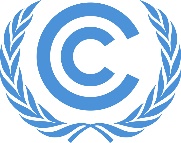 Requesting for: Party    UN    IGO    NGO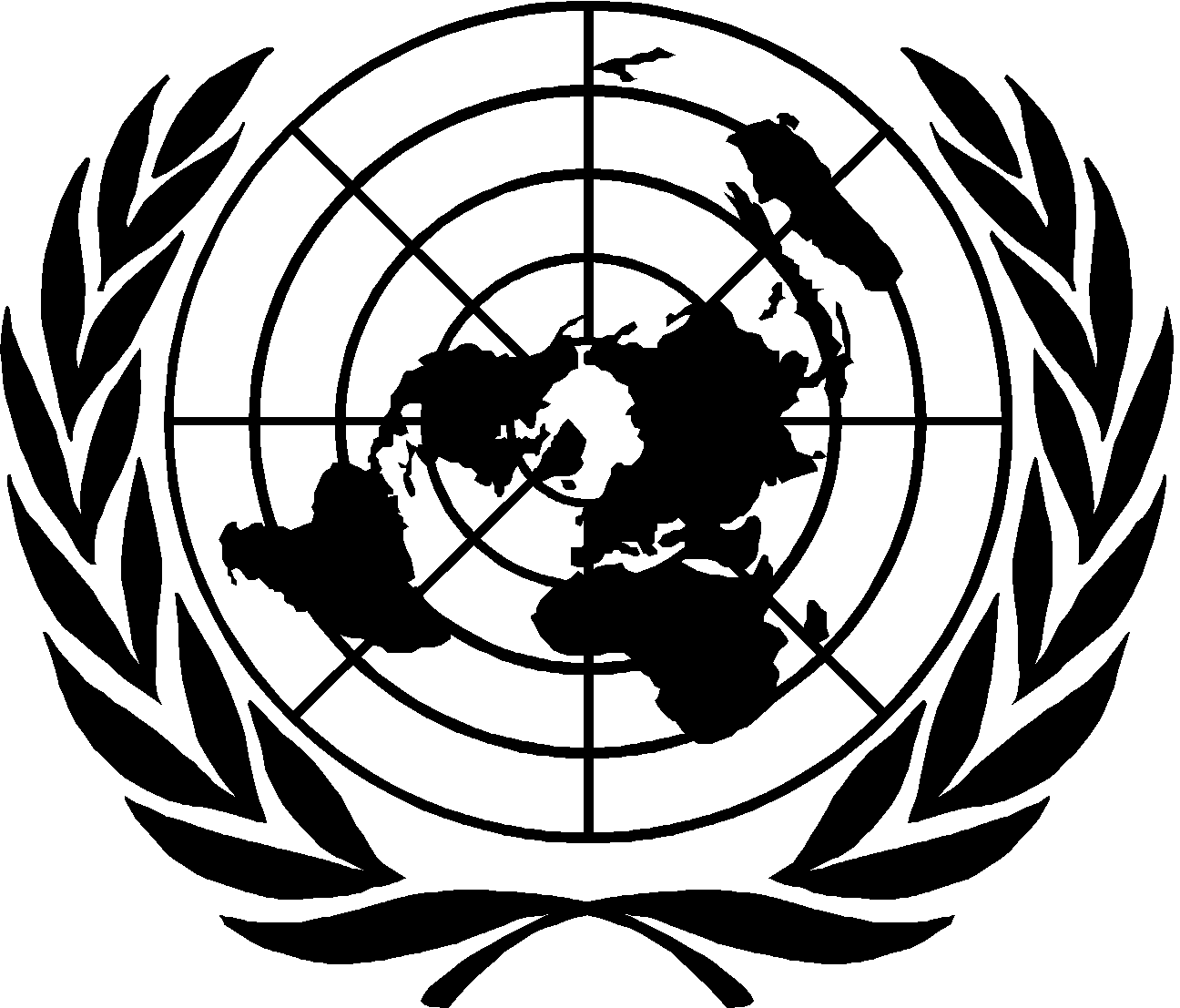 complete and send to:  pressconf@unfccc.intUNFCCC PRESS CONFERENCE
REQUEST FORMRequesting for: Party    UN    IGO    NGOcomplete and send to:  pressconf@unfccc.intUNFCCC PRESS CONFERENCE
REQUEST FORMRequesting for: Party    UN    IGO    NGOcomplete and send to:  pressconf@unfccc.intUNFCCC PRESS CONFERENCE
REQUEST FORMRequesting for: Party    UN    IGO    NGOcomplete and send to:  pressconf@unfccc.intUNFCCC PRESS CONFERENCE
REQUEST FORMRequesting for: Party    UN    IGO    NGOcomplete and send to:  pressconf@unfccc.intUNFCCC PRESS CONFERENCE
REQUEST FORMRequesting for: Party    UN    IGO    NGOcomplete and send to:  pressconf@unfccc.intUNFCCC PRESS CONFERENCE
REQUEST FORMRequesting for: Party    UN    IGO    NGOcomplete and send to:  pressconf@unfccc.intUNFCCC PRESS CONFERENCE
REQUEST FORMRequesting for: Party    UN    IGO    NGOcomplete and send to:  pressconf@unfccc.intUNFCCC PRESS CONFERENCE
REQUEST FORMRequesting for: Party    UN    IGO    NGOcomplete and send to:  pressconf@unfccc.intUNFCCC PRESS CONFERENCE
REQUEST FORMRequesting for: Party    UN    IGO    NGOcomplete and send to:  pressconf@unfccc.intUNFCCC PRESS CONFERENCE
REQUEST FORMRequesting for: Party    UN    IGO    NGOcomplete and send to:  pressconf@unfccc.intUNFCCC PRESS CONFERENCE
REQUEST FORMRequesting for: Party    UN    IGO    NGOcomplete and send to:  pressconf@unfccc.intUNFCCC PRESS CONFERENCE
REQUEST FORMRequesting for: Party    UN    IGO    NGOcomplete and send to:  pressconf@unfccc.intDelegation/Organization:Delegation/Organization:Delegation/Organization:Delegation/Organization:Date(s) of requested press conference(s) (DD.MM.YYYY):Date(s) of requested press conference(s) (DD.MM.YYYY):Date(s) of requested press conference(s) (DD.MM.YYYY):Date(s) of requested press conference(s) (DD.MM.YYYY):Time(s):Time(s):Time(s):Time(s):Indicate additional access (besides press)Indicate additional access (besides press)Indicate additional access (besides press) Other Parties UN UN NGOs NGOs IGOs IGOsTo be webcast:To be webcast: Yes                       No NoTo be announced (CCTV):To be announced (CCTV):To be announced (CCTV):To be announced (CCTV): Yes                       No No No NoTitle to be announced (OPTIONAL):Title to be announced (OPTIONAL):Title to be announced (OPTIONAL):Title to be announced (OPTIONAL):Presentation:Presentation:Presentation:Presentation: Yes                       No No No  Name of Contact Person:  Name of Contact Person:  Name of Contact Person:  Name of Contact Person:  Mobile number:   Mobile number:   Mobile number:   Mobile number:   E-mail:  E-mail:  E-mail:  E-mail:Please note that:Only registered government representatives and admitted observer organizations (IGOs and NGOs) may hold a press conference. All requests will be allocated on a first-come, first-served basis with close alternatives being offered should the time slot be already reserved.Press conference services are provided between the hours of 09:00-18:00 (last slot starts at 17:30).Each press briefing is 30 minutes in length, maximumAll press conferences must be requested no later than 16:00 local time the day before the desired date. Requests received after this time will be dealt with; however, the desired timeslot cannot be guaranteed.Titles of press conferences (if any) must be submitted no later than 16:00 local time the day before the desired date.Same day requests must be received at least 2 hours before the requested time.A laptop and beamer are available in the room. Presentations should be delivered to the technical team in the roomNo food or drink allowed inside the press conference roomMore information can be found on our webpage for press conferences.Please note that:Only registered government representatives and admitted observer organizations (IGOs and NGOs) may hold a press conference. All requests will be allocated on a first-come, first-served basis with close alternatives being offered should the time slot be already reserved.Press conference services are provided between the hours of 09:00-18:00 (last slot starts at 17:30).Each press briefing is 30 minutes in length, maximumAll press conferences must be requested no later than 16:00 local time the day before the desired date. Requests received after this time will be dealt with; however, the desired timeslot cannot be guaranteed.Titles of press conferences (if any) must be submitted no later than 16:00 local time the day before the desired date.Same day requests must be received at least 2 hours before the requested time.A laptop and beamer are available in the room. Presentations should be delivered to the technical team in the roomNo food or drink allowed inside the press conference roomMore information can be found on our webpage for press conferences.Please note that:Only registered government representatives and admitted observer organizations (IGOs and NGOs) may hold a press conference. All requests will be allocated on a first-come, first-served basis with close alternatives being offered should the time slot be already reserved.Press conference services are provided between the hours of 09:00-18:00 (last slot starts at 17:30).Each press briefing is 30 minutes in length, maximumAll press conferences must be requested no later than 16:00 local time the day before the desired date. Requests received after this time will be dealt with; however, the desired timeslot cannot be guaranteed.Titles of press conferences (if any) must be submitted no later than 16:00 local time the day before the desired date.Same day requests must be received at least 2 hours before the requested time.A laptop and beamer are available in the room. Presentations should be delivered to the technical team in the roomNo food or drink allowed inside the press conference roomMore information can be found on our webpage for press conferences.Please note that:Only registered government representatives and admitted observer organizations (IGOs and NGOs) may hold a press conference. All requests will be allocated on a first-come, first-served basis with close alternatives being offered should the time slot be already reserved.Press conference services are provided between the hours of 09:00-18:00 (last slot starts at 17:30).Each press briefing is 30 minutes in length, maximumAll press conferences must be requested no later than 16:00 local time the day before the desired date. Requests received after this time will be dealt with; however, the desired timeslot cannot be guaranteed.Titles of press conferences (if any) must be submitted no later than 16:00 local time the day before the desired date.Same day requests must be received at least 2 hours before the requested time.A laptop and beamer are available in the room. Presentations should be delivered to the technical team in the roomNo food or drink allowed inside the press conference roomMore information can be found on our webpage for press conferences.Please note that:Only registered government representatives and admitted observer organizations (IGOs and NGOs) may hold a press conference. All requests will be allocated on a first-come, first-served basis with close alternatives being offered should the time slot be already reserved.Press conference services are provided between the hours of 09:00-18:00 (last slot starts at 17:30).Each press briefing is 30 minutes in length, maximumAll press conferences must be requested no later than 16:00 local time the day before the desired date. Requests received after this time will be dealt with; however, the desired timeslot cannot be guaranteed.Titles of press conferences (if any) must be submitted no later than 16:00 local time the day before the desired date.Same day requests must be received at least 2 hours before the requested time.A laptop and beamer are available in the room. Presentations should be delivered to the technical team in the roomNo food or drink allowed inside the press conference roomMore information can be found on our webpage for press conferences.Please note that:Only registered government representatives and admitted observer organizations (IGOs and NGOs) may hold a press conference. All requests will be allocated on a first-come, first-served basis with close alternatives being offered should the time slot be already reserved.Press conference services are provided between the hours of 09:00-18:00 (last slot starts at 17:30).Each press briefing is 30 minutes in length, maximumAll press conferences must be requested no later than 16:00 local time the day before the desired date. Requests received after this time will be dealt with; however, the desired timeslot cannot be guaranteed.Titles of press conferences (if any) must be submitted no later than 16:00 local time the day before the desired date.Same day requests must be received at least 2 hours before the requested time.A laptop and beamer are available in the room. Presentations should be delivered to the technical team in the roomNo food or drink allowed inside the press conference roomMore information can be found on our webpage for press conferences.Please note that:Only registered government representatives and admitted observer organizations (IGOs and NGOs) may hold a press conference. All requests will be allocated on a first-come, first-served basis with close alternatives being offered should the time slot be already reserved.Press conference services are provided between the hours of 09:00-18:00 (last slot starts at 17:30).Each press briefing is 30 minutes in length, maximumAll press conferences must be requested no later than 16:00 local time the day before the desired date. Requests received after this time will be dealt with; however, the desired timeslot cannot be guaranteed.Titles of press conferences (if any) must be submitted no later than 16:00 local time the day before the desired date.Same day requests must be received at least 2 hours before the requested time.A laptop and beamer are available in the room. Presentations should be delivered to the technical team in the roomNo food or drink allowed inside the press conference roomMore information can be found on our webpage for press conferences.Please note that:Only registered government representatives and admitted observer organizations (IGOs and NGOs) may hold a press conference. All requests will be allocated on a first-come, first-served basis with close alternatives being offered should the time slot be already reserved.Press conference services are provided between the hours of 09:00-18:00 (last slot starts at 17:30).Each press briefing is 30 minutes in length, maximumAll press conferences must be requested no later than 16:00 local time the day before the desired date. Requests received after this time will be dealt with; however, the desired timeslot cannot be guaranteed.Titles of press conferences (if any) must be submitted no later than 16:00 local time the day before the desired date.Same day requests must be received at least 2 hours before the requested time.A laptop and beamer are available in the room. Presentations should be delivered to the technical team in the roomNo food or drink allowed inside the press conference roomMore information can be found on our webpage for press conferences.Please note that:Only registered government representatives and admitted observer organizations (IGOs and NGOs) may hold a press conference. All requests will be allocated on a first-come, first-served basis with close alternatives being offered should the time slot be already reserved.Press conference services are provided between the hours of 09:00-18:00 (last slot starts at 17:30).Each press briefing is 30 minutes in length, maximumAll press conferences must be requested no later than 16:00 local time the day before the desired date. Requests received after this time will be dealt with; however, the desired timeslot cannot be guaranteed.Titles of press conferences (if any) must be submitted no later than 16:00 local time the day before the desired date.Same day requests must be received at least 2 hours before the requested time.A laptop and beamer are available in the room. Presentations should be delivered to the technical team in the roomNo food or drink allowed inside the press conference roomMore information can be found on our webpage for press conferences.Please note that:Only registered government representatives and admitted observer organizations (IGOs and NGOs) may hold a press conference. All requests will be allocated on a first-come, first-served basis with close alternatives being offered should the time slot be already reserved.Press conference services are provided between the hours of 09:00-18:00 (last slot starts at 17:30).Each press briefing is 30 minutes in length, maximumAll press conferences must be requested no later than 16:00 local time the day before the desired date. Requests received after this time will be dealt with; however, the desired timeslot cannot be guaranteed.Titles of press conferences (if any) must be submitted no later than 16:00 local time the day before the desired date.Same day requests must be received at least 2 hours before the requested time.A laptop and beamer are available in the room. Presentations should be delivered to the technical team in the roomNo food or drink allowed inside the press conference roomMore information can be found on our webpage for press conferences.Please note that:Only registered government representatives and admitted observer organizations (IGOs and NGOs) may hold a press conference. All requests will be allocated on a first-come, first-served basis with close alternatives being offered should the time slot be already reserved.Press conference services are provided between the hours of 09:00-18:00 (last slot starts at 17:30).Each press briefing is 30 minutes in length, maximumAll press conferences must be requested no later than 16:00 local time the day before the desired date. Requests received after this time will be dealt with; however, the desired timeslot cannot be guaranteed.Titles of press conferences (if any) must be submitted no later than 16:00 local time the day before the desired date.Same day requests must be received at least 2 hours before the requested time.A laptop and beamer are available in the room. Presentations should be delivered to the technical team in the roomNo food or drink allowed inside the press conference roomMore information can be found on our webpage for press conferences.Please note that:Only registered government representatives and admitted observer organizations (IGOs and NGOs) may hold a press conference. All requests will be allocated on a first-come, first-served basis with close alternatives being offered should the time slot be already reserved.Press conference services are provided between the hours of 09:00-18:00 (last slot starts at 17:30).Each press briefing is 30 minutes in length, maximumAll press conferences must be requested no later than 16:00 local time the day before the desired date. Requests received after this time will be dealt with; however, the desired timeslot cannot be guaranteed.Titles of press conferences (if any) must be submitted no later than 16:00 local time the day before the desired date.Same day requests must be received at least 2 hours before the requested time.A laptop and beamer are available in the room. Presentations should be delivered to the technical team in the roomNo food or drink allowed inside the press conference roomMore information can be found on our webpage for press conferences.Please note that:Only registered government representatives and admitted observer organizations (IGOs and NGOs) may hold a press conference. All requests will be allocated on a first-come, first-served basis with close alternatives being offered should the time slot be already reserved.Press conference services are provided between the hours of 09:00-18:00 (last slot starts at 17:30).Each press briefing is 30 minutes in length, maximumAll press conferences must be requested no later than 16:00 local time the day before the desired date. Requests received after this time will be dealt with; however, the desired timeslot cannot be guaranteed.Titles of press conferences (if any) must be submitted no later than 16:00 local time the day before the desired date.Same day requests must be received at least 2 hours before the requested time.A laptop and beamer are available in the room. Presentations should be delivered to the technical team in the roomNo food or drink allowed inside the press conference roomMore information can be found on our webpage for press conferences.